ZABAWY I ĆWICZENIA GIMNASTYCZNE04.05.200r.- 08.05.2020r.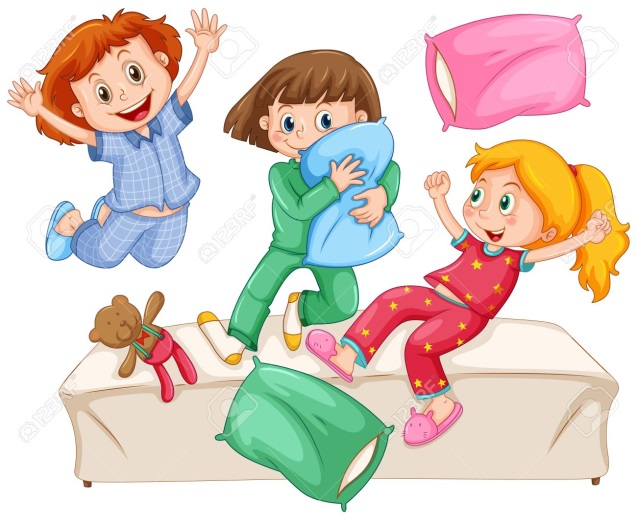 WITAM SERDECZNIE WSZYSTKIE DZIECI ORAZ RODZICÓW                                      I ZAPRASZAM NA PODUSZKOWE ZABAWYNa obecny tydzień proponuję zabawy i ćwiczenia gimnastyczne z wykorzystaniem nietypowych, a dostępnych w każdym domu przedmiotów.Proszę o przygotowanie małych poduszek (tzw., jaśków), tyle ile znajdziecie w domu, a jeżeli ich nie ma w zamian mogą być pluszaki różnej wielkości. Ustawcie też włączony laptop w bezpiecznej odległości – będzie potrzebna muzyka.  Ściągnijcie buciki i zaczynamy.Każde ćwiczenie wykonujemy po kilka razy według możliwości dziecka. ZACZYNAMY!1. „Marsz między poduszkami”. Rozkładamy na podłodze poduszki i pluszaki w różnych miejscach, ale w niedużych odstępach. Następnie marsz między porozkładanymi poduszkami w rytm muzyki (link poniżej).Na hasło stop, które wypowiada rodzic siadamy na najbliższej poduszce i wstajemy bez pomocy rąk.                Ćwiczenie wykonujemy kilka razy.https://youtu.be/qBP5Qyxowug2. „Slalom”. Układamy poduszki na podłodze w linii prostej lub na obwodzie koła. Następnie bieg slalomem między poduszkami w rytm muzyki.https://youtu.be/qBP5Qyxowug3. „Przeskocz murek”. Układamy z poduszek i pluszaków murek najpierw niższy, a potem wyższy i przeskakujemy przez przeszkodę.4. „Skłony z poduszką”.  Pozycja wyprostowana w lekkim rozkroku. Poduszka trzymana dwoma rękami nad głową. Następie skłon w przód, dotykamy poduszką podłogi i wyprost – uniesienie poduszki dwoma rękami nad głowę. 5. „Winda”. Pozycja – leżenie tyłem (na plecach). Poduszka umieszczona wcześniej między stopami. Następnie podnosimy jak najwyżej nogi z poduszką  i opuszczamy.6. „Wędrująca poduszka”. Siad skrzyżny, plecy wyprostowane i przekładamy poduszkę przodem i tyłem z ręki do ręki wokół własnej osi. Po pewnym czasie następuje zmiana kierunku.7. „Bijemy pokłony”. Siad klęczny (na piętach). Poduszka trzymana w obu rękach nad głową. Skłon w przód z dotknięciem jak najdalej poduszki                         o podłogę. Staramy się nie odrywać pośladków od pięt.8.  „Huśtawka”. Pozycja siedząca podparta rękami z tyłu. Nogi zgięte                       w kolanach. Stopy złączone ze sobą. Wcześniej kładziemy poduszkę na brzuchu. W tej pozycji unosimy biodra w górę i kołyszemy poduszkę, która spoczywa na brzuchu. Po pewnym czasie opuszczamy biodra i odpoczywamy. Ćwiczenie powtarzamy kilka razy.9. „Przekładamy poduszkę”. Pozycja stojąca. Jedną nogę zgiętą w kolanie unosimy w górę i przekładamy pod nią poduszę z ręki do ręki. Następnie zmiana nóg. 10. „Karuzela”. Teraz poduszka jest karuzelą. Siadamy na niej i kręcimy się wokół własnej osi raz w jedną, raz w drugą stronę.11. Ćwiczenie ramion. Potrzebne będą dwie poduszki. Siad skrzyżny.                       W każdej ręce trzymamy poduszkę. Z wdechem unosimy poduszki nad głowę                              z wydechem opuszczamy. Powtarzamy kilka razy.Na koniec wspólnej zabawy napijcie się wody.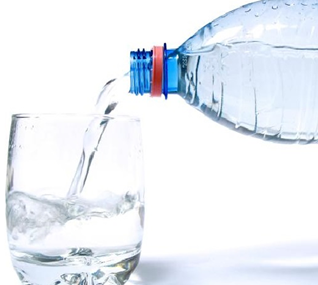 Pozdrawiam.  Aneta Filosek